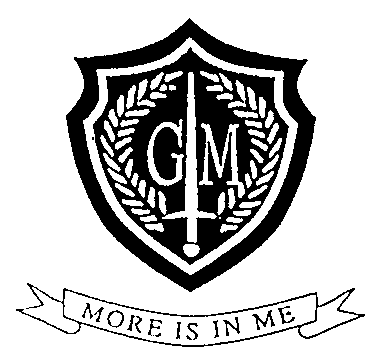 JOB DESCRIPTION:  Curriculum Leader - Science Grade:  MPS + TLR1bOverview of Curriculum Leader role expectations: In this role you will take overall responsibility for the leadership, management and co-ordination of all the work within the Science Curriculum AreaResponsibilities and Tasks.As Curriculum Leader, in addition to carrying out the professional duties specified in the Teachers’ Pay and Conditions Document, he/she will be responsible to the Principal and Leadership Line Manager for the following specific areas: 1Curriculum Development: To lead and involve all curriculum area staff in the development planning for their area.To manage all aspects of the curriculum within the Curriculum Area to maximise student progress. Raising Student Achievement: To have overall responsibility for the assessment, recording and reporting within the curriculum area. To promote a purposeful, disciplined and thriving learning environment within the Curriculum Area which aims to raise student expectations and self-esteem.Staff Development To manage the development of staff in accordance with whole school, Curriculum Area and individual needs. Other Management Roles To represent their area through the school’s consultative structure and to consult with the Principal / Leadership Team line manager on matters concerning their Curriculum Area. To manage effectively and efficiently all resources within the Curriculum Area. To represent their Curriculum Area as necessary within the school and at meetings with governors, parents, inspectors, feeder schools, other secondary schools, etc.To co-ordinate, promote and be involved in extra-curricular activities.In addition, the role includes a teaching load.Adherence to all safeguarding policies and procedures in place at George Mitchell School.Name of Post Holder: Signature: Date: